Tisztelt Közgyűlés!A helyi önkormányzatok átmeneti gazdálkodásának szabályait az államháztartásról szóló 2011. évi CXCV. törvény (továbbiakban: Áht.) 25. §-a szabályozza, meghatározva azt az esetet, amikor a képviselő-testületnek rendeletet kell alkotnia az átmeneti gazdálkodás szabályairól, vagyis amely esetben ezen rendelet megalkotása kötelező. Ez alapján, amennyiben a képviselő-testület a költségvetési rendeletet a költségvetési évben legkésőbb március 15-ig nem fogadta el, úgy az átmeneti gazdálkodásról rendeletet kell alkotnia, amelyben felhatalmazást ad, hogy a helyi önkormányzat és költségvetési szervei a bevételeiket folytatólagosan beszedhessék, kiadásaikat teljesítsék. Ezen túlmenően azonban az Áht. lehetőséget biztosít arra, hogy a költségvetési rendelet elfogadásáig terjedő átmeneti időszakra is megalkossa a helyi önkormányzat az átmeneti gazdálkodás szabályairól szóló rendeletét, mely esetben az új költségvetési rendelet elfogadásáig terjedő időtartamra nem az Áht. 25. § (3) bekezdésében foglalt általános szabály lesz az irányadó az átmeneti gazdálkodás kapcsán, hanem az önkormányzat rendeletében foglalt rendelkezések.Hajdú-Bihar Vármegye Önkormányzata a tárgyévi költségvetés elfogadásáig terjedő időszak gazdálkodására az Áht. általános szabályait alkalmazta korábban, azonban azok nem teszik lehetővé, hogy a köztisztviselői illetmények ezen átmeneti időszakban ne csökkenjenek a decemberi illetményekhez képest. Az illetmény egyes elemeit (úgymint illetményalap, illetménykiegészítés) az önkormányzatnak ugyanis rendeletben kell meghatároznia, amelyek azonban főszabály szerint csak az adott költségvetési évre vonatkoznak.Ez a korábbi gyakorlatunkban nem okozott jelentős problémát a munkatársaknak, mivel az illetményalap a 2022. költségvetési évig a mindenkori központi költségvetésről szóló törvényben meghatározott mértékkel azonos összegben került meghatározásra, azaz 38.650 Ft mértékben, melyből következően „csupán” az illetménykiegészítés került elvételre az aktuális költségvetési rendelet elfogadásáig a nem személyi illetménnyel rendelkező köztisztviselőktől. Ez a rész az illetményben kisebb tételt jelentett és természetesen a költségvetési rendelet elfogadásakor visszamenőlegesen megkapták.Az utóbbi két év (2022. és 2023.) költségvetésének elfogadásakor azonban a Közgyűlés a korábbi illetményalaphoz képest jelentősen magasabb összegű illetményalapot határozott meg (51.000 Ft), melyből következően, amennyiben a 2022. évet megelőző gyakorlatot folytatnánk, az illetményalapnak az új költségvetési rendelet elfogadásáig a központi költségvetési törvényben meghatározott mértékre (azaz 38.650 Ft-ra) történő visszaállítása már jelentős illetménycsökkenést eredményezne számos köztisztviselő esetében, különös figyelemmel arra is, hogy az illetménykiegészítés is átmenetileg visszavonásra kerülne.Ez az érintett munkatársak esetében több tízezer, illetve akár több százezer forintos nettó illetménycsökkenést jelentene erre az időszakra, ami jelentősen negatívan érintené a szóban forgó dolgozókat az egyéb foglalkoztatási formában alkalmazott munkavállalókkal szemben, akiknél ezt a szabályt nem kell alkalmazni.Az átmeneti gazdálkodásról szóló rendeletében ugyanakkor a Közgyűlés megadhatja a szükséges felhatalmazást arra vonatkozóan, hogy a 2023. évre meghatározott illetményalappal és illetménykiegészítéssel kerüljenek kifizetésre a köztisztviselői illetmények a 2024. évi költségvetési rendelet elfogadásáig.Az átmeneti gazdálkodásról szóló rendelet-tervezet legfőbb célja tehát, hogy az Önkormányzat, illetve a Hivatal a 2024. évi költségvetési rendelet elfogadásáig a Hivatal köztisztviselői számára folyamatosan biztosítani tudja az előző évre megállapított illetmény összegét.Ezen túlmenően, az átmeneti gazdálkodásról szóló rendeletben meghatározott szabályok azt hivatottak biztosítani, hogy amennyiben az infláció eredményeként növekedő egyéb dologi költségek vagy a projektek megvalósításából származó kötelezettségek az átmeneti időszakban az előző évi kiadási előirányzat időarányos részét meghaladják, az ebből fakadó szükségszerű kötelezettségvállalások is teljesíthetőek legyenek. Az Áht. 25. § (3) bekezdésében foglalt általános felhatalmazás ugyanis csak az előző évi kiadási előirányzatokon belül a kiadások arányos teljesítésére ad lehetőséget.Ezzel a megoldással az Önkormányzat gazdálkodásának zökkenőmentes folyamatossága biztosított lesz. Az előterjesztés egyben a rendelet-tervezet indokolása is.Előzetes hatásvizsgálata jogalkotásról szóló 2010. évi CXXX. törvény 17.§ (1) bekezdése alapjánHajdú-Bihar Vármegye Önkormányzata 2024. évi átmeneti gazdálkodásáról szóló ..../2023. (…) önkormányzati rendelettervezethezKérem a közgyűlést a rendelet-tervezet elfogadására.Debrecen, 2023. december 8.Pajna Zoltán										            elnökAz előterjesztés a törvényességi követelményeknek megfelel:Dr. Dobi Csaba       jegyzőHajdú-Bihar Vármegye Önkormányzata Közgyűlésének  …./2023. (….) önkormányzati rendeleteHajdú-Bihar Vármegye Önkormányzata 2024. évi átmeneti gazdálkodásáról Hajdú-Bihar Vármegye Önkormányzata Közgyűlése az Alaptörvény 32. cikk (2) bekezdésében meghatározott eredeti jogalkotói hatáskörében, az Alaptörvény 32. cikk (1) bekezdés f) pontjában, valamint az államháztartásról szóló 2011. évi CXCV. törvény 25. § (1) bekezdésében meghatározott feladatkörben eljárva, a Hajdú-Bihar Vármegye Önkormányzata Közgyűlése és Szervei Szervezeti és Működési Szabályzatáról szóló 4/2023. (IV. 3.) önkormányzati rendelet 5. mellékletében meghatározott véleményezési jogkörében eljáró, Fejlesztési, Tervezési és Stratégiai Bizottság, Jogi, Ügyrendi és Társadalmi Kapcsolatok Bizottsága, valamint a Pénzügyi Bizottság véleményének kikérésével a következőket rendeli el:§(1) A Közgyűlés felhatalmazza az elnököt és a jegyzőt, hogy Hajdú-Bihar Vármegye Önkormányzata (továbbiakban: Önkormányzat) 2024. évi költségvetési rendeletének elfogadásáig az Önkormányzat és a Hajdú-Bihar Vármegyei Önkormányzati Hivatalbevételeit folytatólagosan beszedjék,gazdálkodásának folyamatosságához szükséges intézkedéseket megtegyék, az ezekből fakadó fizetési kötelezettségeket teljesítsék,a 2023. december 31-én fennálló kötelezettségvállalásokból (ideértve a folyamatban lévő beszerzési eljárásokat is) eredő fizetési kötelezettségeket teljesítsék,az általános feladatellátás biztosításához szükséges kötelezettségvállalásokat megtegyék,a nemzetközi, európai uniós, illetve a hazai forrásból finanszírozott pályázatok vonatkozásában a feladatellátáshoz igazodóan kötelezettségeket vállaljanak.(2) A Közgyűlés felhatalmazza a jegyzőt, hogy a 2024. évi költségvetési rendelet hatálybalépéséig Hajdú-Bihar Vármegye Önkormányzata 2023. évi költségvetéséről szóló 3/2023. (II. 27.) önkormányzati rendelet 3. § (2) és (3) bekezdését alkalmazza.§Az átmeneti gazdálkodás időszakában beszedett bevételeket és teljesített kiadásokat a 2024. évi költségvetésről szóló rendeletbe be kell építeni.§Ez a rendelet 2024. január 1.-én lép hatályba és az Önkormányzat 2024. évi költségvetéséről szóló rendelet hatályba lépésének napján hatályát veszti.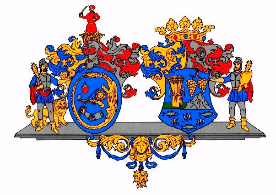 Hajdú-Bihar Vármegye ÖnkormányzatánakKözgyűléseKÖZGYŰLÉSI ELŐTERJESZTÉS4.Előterjesztő:Pajna Zoltán, a Közgyűlés elnökeTárgy:Hajdú-Bihar Vármegye Önkormányzata 
2024. évi átmeneti gazdálkodásáról szóló rendelet megalkotásaKészítette:Már NorbertVéleményező bizottságok:közgyűlés bizottságaiTársadalmi hatás: Hajdú-Bihar Vármegye Önkormányzata Közgyűlése és Szervei Szervezeti és Működési Szabályzatáról szóló 4/2013. (IV. 3.) önkormányzati rendelet
23. § (2) bekezdés a) pontja alapján a rendelet-tervezetet nem kell társadalmi egyeztetésre bocsátani, mivel az nem értelmezhető.Gazdasági hatás:Az önkormányzati gazdálkodás zökkenőmentes folyamatossága, zavartalansága, a folyamatosan változó külső gazdasági körülmények közepette is biztosítottá válik. Költségvetési hatás:A zavartalan gazdálkodás biztosítása.Környezeti, egészségi következmény:Nem releváns.Adminisztratív terheket befolyásoló hatás:Nem releváns.Egyéb hatás:Nem releváns.Megalkotás szükségessége:A gazdálkodás zökkenőmentes folyamatosságának biztosítása a 2024. évi költségvetési rendelet megalkotásáig terjedő időszakra.Megalkotás elmaradása esetén várható következmény:Az átmeneti időszakban a gazdálkodás kapcsán a közgyűlés elnöke, illetve a jegyző csak az Áht. általános szabályai szerint járhatna el, mely a köztisztviselői illetmények kötelező csökkentésével járna a 2024. évi költségvetési rendelet elfogadásig, illetve a megemelkedett működési kiadásokra az előző évi előirányzat arányos felhasználása nem biztos, hogy elegendő fedezetet biztosít.Alkalmazásához szükséges feltétel:személyi: 		biztosítottszervezeti:	biztosítotttárgyi: 		biztosítottpénzügyi:		biztosítottDr. Dobi Csaba Pajna Zoltán jegyzőa vármegyei közgyűlés elnöke